20.04.2020.План занятия для подготовительной группы.Педагог: Либина Е.А.Тема: «Подводная лодка»Цели: Формирование образного мышления, развитие самостоятельности.Задачи: - определять в предмете основные части, устанавливать их пространственное расположение;-  выделять отдельные детали в частях.Ход занятия:Сегодня я предлагаю тебе, мой друг, новую конструкцию. Если бы мы сооружали ее при помощи конструктора «Клик», то у нас бы получилась вот такая подводная лодка, как на картинке.	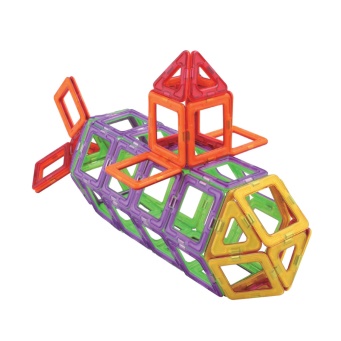 
2. Но у тебя, если нет конструктора «Клик», то можно применить для этого и другой вид. Рассмотри внимательно подводную лодку. Перечисли ее отдельные детали. Поразмышляй, как и из каких конструкторов можешь ее соорудить, так, чтобы она была похожа на настоящую.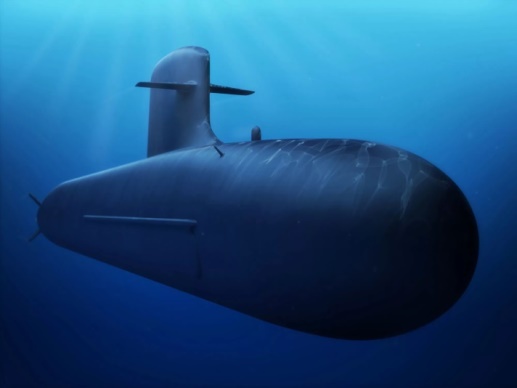 Если ты справишься с таким заданием самостоятельно, то ты будешь большой молодец! Настоящий конструктор!И, конечно же, в таком случае ты заслужил просмотр мультфильма.http://151624.selcdn.ru/video/iblock/63a/63a4c749e0eab2a9d6d2408ebc255f10/675f062a3d0863eb8d6ae9c03d73dc21.mp4